Los Angeles Community College District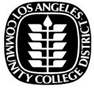 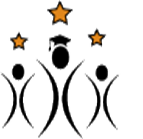 CalWORKs Directors Meeting           Friday, May 29, 2015MinutesAttendees:	LASC: Blanca Barajas		WLAC: Cecelia Schumake	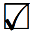            LAHC: Mercy Yanez			LATTC: Linda Cole	LACC: Rey Garcia			ELAC: Gina Chelstrom	LAVC: Ellie Rabani			LAMC: Angela Aghajanian	Pierce: Claudia Velasco		LACCD: Sorangel HernandezLACCD Dr. Felicito “Chito” Cajayon, Vice Chancellor Economic and Workforce DevelopmentGuest:  Lidya Ermias, LACCD SFP AccountantWELCOMEThe meeting was called to order by Chairperson, Blanca Barajas who extended warm greetings to all.  She acknowledged our new SFP Accountant, Lidya Ermias.MINUTESReading of the minutes for April was postponed.CONTINUING BUSINESSDr. Cajayon:Institution for Effectiveness is on high alert; team may pick Special Programs.We need more professional development; and more will be forthcoming.Sorangel reported that CalWORKs was the only program that attended the workshopLACCD has secured the Career Pathways Grant.  CalWORKs correlates with Career Pathways.  K – 12 aligns with the community; college aligns with the educational component.  Target population are eligible for or are recipients of fee waivers and financial aid.We must leverage out $$$.Each college (not CalWORKs) will receive approx. $1 million to implement the various programs related to Career Pathways.	Press release is scheduled for Thursday, June 4th at MTA.  Further information to follow.Rey:  CalWORKs is currently excluded in the various conversations and decision-making regarding SSSP and student equity.  Can there be a seat at the table for CalWORKs for this initiative?This program will offer unique services for people in need.  CalWORKs is a target population.  There should be open access, as implied by our mission statement.The Chancellor’s office is planning on showcasing CalWORKs.  We need testimonials.Funding is for high school, grades 9 thru 12.  Graduates will be our target population.Rey:  There is discussion about extending CalFresh.  Students will be able to receive food stamps.  Please include CalFresh on the next agenda.All agreed that CalWORKs needs to be included in the language written to our Presidents.Sorangel:CDC Invoicing: LASC recently signed their MOU.SBWIB:  After June 30th, you extend work study hours for the summer (maximum 30 hours).Budget projection for June 15 -30 must be sent to Sorangel by June 18th.Work study can be extended by letter; a new GN6006 is not required.50/50 pending approval from January, 2015; it will change your budget structure.With the exception of LACC and LASCBudget:  Changes that effect budget allocation must be documented.Next deadline for funding allocation is June 3rd.  Please adhere to purchasing deadlinesRey: Does anyone have any information about the $25,000 DPSS/Lotto funds that are available to each campus?  We need more information about its purpose and use.NEW BUSINESS:District Office Projects:As reported by Sorangel Hernandez:The State Chancellor’s Office will be hosting a webinar on June 22nd.  It will focus on the end-of-the-year closeout procedures.2014-15 Newsletter: This is an opportunity to showcase your program.  Send the following information ASAP: graduates, certificates, transfers, employment, alumni success stories (with photo’s), work study, bookstore, scholarships.Blanca inquired about how many campuses had advisory boards.  According to Rey, his campus just created a combined board for EOP&S, CARE, and CalWORKs.Sorangel announced that she will be coming to each campus, within the next week, to video testimonials for the website and to be used as a storyboard at the upcoming LACCD CalWORKs Conference.Election of 2015 -16 ChairpersonNominations for Chair and Secretary are now available.  We will vote at our next scheduled meeting (June 25th).Quarterly Counselors Meeting:Blanca emphasized the importance of this networking and urged that we revisit making this happen.LACCD CalWORKs Annual Conference:LACCD CalWORKs Annual Conference is scheduled for January 25, 2015.  Conference committee members are Sorangel (Chair), Claudia, Ellie, and Ceci.  The committee will finalize all aspects of the conference and will forward all pertinent information to all concerned.  Keep in mind LAC5 is on June 24th at Cerritos College.Reports/Updates: LAC5As reported by Rey Garcia (LAC5 Chairperson	), the position of Treasurer is available.  The position requires the ability to move non-restricted funds.  Also, the position of Vice President is available.  DPSS is approving “required” laptops on a case-by-case bases.State Advisory:Rey asked that if you have not already done so, please complete the survey.CWETEP:Rey reported:SBWIB contract is still pending.DPSS has requested information about Love Notes and how it can be used as a bridging activity.Program numbers are downRegarding SSSP, DPSS will not pay fee waiverOther Information:Contact Richard Yee regarding upcoming deadlines for priority registration data entry.Meeting AdjournedNEXT MEETING:		June 25, 2015